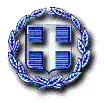 ΔΕΛΤΙΟ ΤΥΠΟΥ                                                                                                                  Άμφισσα, 03 Ιουλίου 2019Το Γενικό Νοσοκομείο Άμφισσας ενημερώνει τους πολίτες για την προμήθεια και εγκατάσταση νέου ιατροτεχνολογικού εξοπλισμού : Την λειτουργία νέου αξονικού τομογράφουΤην έναρξη λειτουργίας του νέου οφθαλμολογικού χειρουργικού μικροσκοπίουΤην εγκατάσταση νέου κλίβανου αποστείρωσηςΤον εξοπλισμό του υπερσύγχρονου μηχανήματος υπερηχογραφίας για το Μαιευτικό- Γυναικολογικό ΤμήμαΤην προμήθεια μηχανήματος υπερηχοτομογραφίας Αναλυτικά Προμήθεια συστήματος Αξονικού Τομογράφου – CT 16 τομών. Δημόσιος ανοιχτός ηλεκτρονικός διαγωνισμός (Ιούλιος 2018), υπογραφή σύμβασης, αναβάθμιση νέου χώρου για εγκατάσταση και κατασκευή θωράκισης ακτινοπροστασίας (Μάρτιος 2019), εγκατάσταση και λειτουργία του εξοπλισμού Siemens Healthcare (Μάιος 2019), νέα άδεια από την Ελληνική Επιτροπή Ατομικής Ενέργειας (Ιούνιος 2019) και εκπαίδευση του προσωπικού (Ιούνιος 2019).Η αγορά του Οφθαλμολογικού Χειρουργικού Μικροσκοπίου, της τάξης των 49.000 ευρώ πραγματοποιήθηκε από το Πρόγραμμα Δημοσίων Επενδύσεων με σκοπό την αναβάθμιση της ποιότητας των υπηρεσιών του τμήματος προς όφελος των ασθενών.Προμήθεια και εγκατάσταση Αερόψυκτου Ψυκτικού Συγκροτήματος προϋπολογισμού 60.000 ευρώ με χρηματοδότηση από το Υπουργείο Υγείας. Το νέο μηχάνημα τέθηκε σε λειτουργία και διασφαλίζει την ψύξη των χώρων χειρουργείων και αποστείρωσης. Η προμήθεια του αερόψυκτου ψυκτικού συγκροτήματος έγινε προς αντικατάσταση των μηχανημάτων κεντρικού κλιματισμού των χειρουργείων παλαιάς τεχνολογίας (περίπου 30 ετών).Προμήθεια και εγκατάσταση νέου Συστήματος Κλιβάνου Ατμού Κεντρικής Αποστείρωσης που ανήλθε στο ποσό των 55.000 ευρώ. Το νέο σύστημα, 6 αποστειρωτικών μονάδων, είναι τελευταίας τεχνολογίας και εξασφαλίζει ακρίβεια και επαναληψιμότητα στους κύκλους αποστείρωσης. Η Μαιευτική – Γυναικολογική Κλινική εξοπλίστηκε με υπερσύγχρονο Μηχάνημα Υπερηχογραφίας με ευγενική προσφορά της ΑΙΓΕΑΣ ΑΜΚΕ. Εξασφαλίζοντας την καλύτερη διάγνωση και αντιμετώπιση στις εγκύους και στα γυναικολογικά περιστατικά.Προμήθεια Μηχανήματος Υπερηχοτομογραφίας της τάξης των 50.000 ευρώ με χρηματοδότηση από το Πρόγραμμα Δημοσίων Επενδύσεων για το Καρδιολογικό Τμήμα.Για την παρουσίαση των ανωτέρω πραγματοποιήθηκε εκδήλωση με την παρουσία του Γενικού Γραμματέα του Υπουργείου Υγείας κ. Γεωργίου Γιαννόπουλου και του Διοικητή της 5ης Υγειονομικής Περιφέρειας Θεσσαλίας και Στερεάς Ελλάδας κ. Ν. Αντωνίου τη Δευτέρα 1 Ιουλίου 2019 στο Αμφιθέατρο του Νοσοκομείου. Παρουσιάστηκε το έργο – απολογισμός της Διοίκησης το οποίο αναπτύχθηκε αναλυτικά στους άξονες :Δομικές Παρεμβάσεις για αναβάθμισηΠροσωπικό – προσλήψεις Λειτουργικά στοιχεία Οικονομική ΔιαχείρισηΝέα έργα : ιατροτεχνολογικός εξοπλισμός, αναβάθμισηΠρόταση για ενεργειακή αναβάθμιση των κτιριακών υποδομώνΔράσεις Ενημέρωσης και Εκπαίδευσης ΚΕΦΙΑΠ, Κέντρο Φυσικής και Ιατρικής Αποκατάστασης , έναρξη λειτουργίαςΚοινωνικός ΑπολογισμόςΝέοι στόχοι 2019                                                                                                                           Η Διοικήτρια του                                                                                                           Γενικού Νοσοκομείου Άμφισσας                                                                                                                     Ευφροσύνη ΑΥΓΕΡΙΝΟΥΕΛΛΗΝΙΚΗ ΔΗΜΟΚΡΑΤΙΑΥΠΟΥΡΓΕΙΟ ΥΓΕΙΑΣ5Η ΥΓΕΙΟΝΟΜΙΚΗ ΠΕΡΙΦΕΡΕΙΑΘΕΣΣΑΛΙΑΣ & ΣΤΕΡΕΑΣ ΕΛΛΑΔΑΣΓΕΝΙΚΟ ΝΟΣΟΚΟΜΕΙΟ ΑΜΦΙΣΣΑΣ      Ταχ. Δ/νση: Οικισμός Δροσοχωρίου                             331 00 ΑΜΦΙΣΣΑ